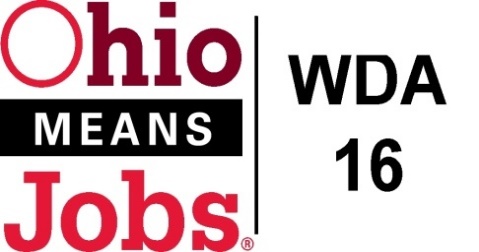 AREA 16 Council of Government (COG)                Minutes                                                        May 28, 2021            GoToMeetingPresent: Josh Meyer- Chair (Belmont Co.),  Michele Santin, DJFS Jefferson Co. Director, representing Dr. Thomas Graham (Jefferson Co.) and Chris Modranski (Carroll Co.)Visitors:  Tammy Sanderson, Jeff Felton, Rebecca Safko, Rich Gualtiere, Mike Schlanz, Kate Offenberger, Bradley Wells and Rob GuentterCall to Order:  Meeting called to order by Chairperson, Josh Meyer at 10:08 amA quorum of COG members was present to conduct business.Approval of Minutes:Motion 07-2021 to approve March 26, 2021 COG Minutes as written.   1st-Meyer   2nd- Modranski  Motion Carried Financial/Participant Reports (Rebecca):              Motion 08-2021 to approve April 2021 Financial Report 1st Modranski 2nd- Meyer   Motion CarriedFunding Transfers:   Belmont to Harrison and Jefferson Youth                    ($60,000) Belmont to Harrison Youth                                              $30,000 Belmont to Jefferson Youth                                             $30,000 Additional Fiscal to Harrison County Cost Allocation   $ 4,242 Motion 09-2021 to approve the above transfers   1st Modranski 2nd- Meyer  Motion CarriedWIOA Update: Staff Report (Rob)Rob provided a written report and brief discussion on the following topics: Virtual Job Fairs-handout of 4/29/21 event providedRESEA updateOhio Workforce Association (OWA) updateLocal and Regional Workforce Plan updateState Subgrant Agreement with WDB16County OMJ UpdatesBelmont Co:  Mike reported that they are seeing strong wages upon client exit/employment ($22.41/hour in April) The OH32 Flood Grant project ended 5/21/21 and cleaned up 60 sites, employed 21 persons, and expended $626,820 of  payroll into the county. Summer youth employment work is moving forward with work starting June 1.  This program is run by Belmont CAC under a contract with WDB16.  Mike also shared his research regarding Belmont Co CDL training.  Over the past 3 years, 67 of 79 CDL completers have been employed (+84%) at average wage rates from $16.67 (adult workers) to $21.06 (dislocated workers).Carroll Co:  Kate shared that they currently have 30 work sites for summer youth employment.  Kate also told the Board that the Resource Room remained open throughout the pandemic  and that most recent visitors are there for Unemployment Insurance (UI) issues.Harrison Co: Rick said that they are hoping to have 40 summer youth in the county and will be using the available TANF funding to support this goal.  The Harrison Co OMJ Center is still open by appointment only, and traffic has been slow.Jefferson Co: Rick shared that  they are still doing a lot of CDL training with good exit employment and wages. The Opioid 3 grant has been extended for 1 year to March 31, 2022. They have 12 new participants at Eastern Ohio Corrections who are going through the Tyro Leadership program, and will be offered supportive services upon their release.  Rich added they are working to have 120 summer youth, with 60 of the totals are existing CCMEP students.  OMJ Operator ContractMotion 10-2021 to award year 1 of a new 4-year for OhioMeansJobs Centers Operator services contract to the Belmont Co DJFS consortium for the WDA16 4-site OMJ system from 7/1/2021 to 6/30/2022 as per the submitted MOU Budget. This was recommended by WDB16 Motion 11-2021.1st Meyer 2nd Modranski   Motion CarriedMOU ExtensionThe COG discussed the MOU approval. This had been approved at the prior meeting as follows:Motion 03-2021 to approve WDA16 MOU extension for 1 year as permitted by the State of Ohio.  This was approved by the WBD16 via Motion 05-2021.  1st Meyer 2nd Graham    Motion CarriedWith the OMJ Operators submitting the same MOU budget in their proposal for 2021-2022, no action is required.Mobilize360 Outreach ContractMotion 11-2021 to award year 3 of 4 to Mobilize360 for outreach services not to exceed $100,000 from 7/1/21 to 6/30/22.  This was recommended by WDB16 Motion 12-20211st Modranski 2nd- Meyer  Motion CarriedStaff to the Board ContractMotion 12-2021 to award year 3 of 4 Staff to the Board contract to RFG Associates Inc. for a fee of $109,180 from 7/1/21 to 6/30/22. This was recommended by WDB16 Motion 13-2021.  1st Modranski 2nd- Meyer  Motion CarriedDesign and Framework ContractsMotion 13-2021 to award year 4 of 4 contracts (7/1/21 to 6/30/22) to Jefferson Co. CAC for 1) Jefferson Co. Adult and DW Design and Framework ($581,655); 2) Harrison Co. Adult and DW Design and Framework ($165,718); 3) Jefferson Co. Youth Design and Framework ($127,065); and 4) Harrison Co. Youth Design and Framework ($16,891). This was recommended by WDB16 Motion 14-2021.               1st Modranski 2nd- Meyer  Motion CarriedYouth Element ContractsMotion 14-2021 to award Youth Element Contracts in Belmont, Carroll, Harrison, and Jefferson Cos. as per the WDB16 Contract list attached (5/21/21) Items 15 to 30 from 7/1/21 to 6/30/22. This was recommended by WDB16 Motion 15-2021.1st Meyer 2nd Modranski   Motion CarriedOpioid 3 Grant EvaluationMotion 15-2021 to extend RFG Associates Inc. evaluate period for the Opioid 3 grant program for $1,625 to 3/31/22.  This grant was extended by the state and the remaining $1,625 evaluation funds were a part of the original budget. This was recommended by WDB16 Motion 16-2021.1st Meyer 2nd Modranski   Motion CarriedCCMEP Youth Services Transportation -Belmont Co.Motion 16-2021 to award year 2 of 4 (7/1/21 to 6/30/22) for youth transportation services in Belmont Co. to South East Area Transit (SEAT) under the same terms and conditions that year 1 of this contract we awarded to National Church Residences (NCR).  SEAT has acquired all NCR transportation assets and has agreed to provide transportation services for the same terms and conditions as NCR. This was recommended by WBD16 Motion 17-2021.  1st Meyer 2nd Modranski   Motion CarriedCORSA Insurance Motion 17-2021 to approve the CORSA Insurance payment of $2,895 covering 5/1/21 to 5/1/22. This was recommended by WDB16 Motion 19-2021.  1st Modranski 2nd- Meyer  Motion CarriedOhio Workforce Association (OWA) DuesMotion 18-2021 to approve $4,018 for the 2021 OWA dues.  This was recommended by WDB16 Motion 20-2021.1st Meyer 2nd Modranski   Motion CarriedBRN Contract Extension with Jefferson Co CACMotion 19-2021 to extend the BRN grant funded service delivery contract with Jefferson Co CAC to 12/31/21.                 1st Meyer 2nd Modranski   Motion CarriedState Subgrant AgreementsMotion 20-2021 to approve the State Subgrant Agreement with WDB16 covering 7/1/21 to 6/30/23, pending review by the WDB16 Executive Committee. This was recommended by WDB16 Motion 21-2021.1st Modranski 2nd- Meyer  Motion CarriedSoutheast Ohio Local and Regional Plan (2021-2025)Motion 21-2021 to approve the Southeast Ohio Local and Regional Plan (2021-2025) with the inclusion of any received public comments. This was recommended by WDB16 Motion 22-2021.                1st Meyer 2nd Modranski   Motion CarriedNext Meeting 9/24/21 10am on TBD                Friday December 17, 2021   10am TBDMotion to Adjourn  Motion 22-2021 Motion to Adjourn1st Josh 2ndModranski   Motion Carried Adjournment-   10:49am        _________________________________________________        _____________COG Chair                                                                                   DateAttachment:  2021-2022 WDA16 Contract MatrixWDB16 Contracts and Work Project Time Cycles    Revised 5/21/21 with WDB16 Recommendations for COG approvalItemLast/Current Approval CycleNext Approval Date/CycleRecommended Approval $Comments1MOU7/1/21 to6/30/227/1/22 to ?NAWDB16 approved 3/19/21   One year extension of               MOU as per state guidanceCOG approve Motion 03-20212OutreachMobilize3607/1/20 to 6/30/21Annual renewal 7/1/21 to 6/30/22$100,000Year 3 of up to 4 (Years 1 and 2 were also $100,000)WDB16 approved 12-2021COG approved Motion 11-20213Staff to the Board Contract7/1/19 to 6/30/23Annual renewal for 7/1/21 to 6/30/22$109,180Year 3 of 4 as per contract (Years 1 and 2 were $102,930)WDB16 approved 13-2021COG approved Motion 12-20214Operator Contract7/1/21 6/30/25As per MOUBelmont Co DJFS ConsortiumWDB16 approved 11-2021COG approved Motion 10-2021Adult and Dislocated Worker Framework and Design5Jefferson Co7/1/18 to 6/30/22Annual renewal for 7/1/21 to 6/30/22$581,655Contract with Jefferson Co CACYear 4 of 4 (Year 3 was $581,655)WDB16 approved 14-2021COG approved Motion 13-20216Harris County7/1/18 to 6/30/22Annual renewal for 7/1/21 to 6/30/22$165,718Contract with Jefferson Co CACYear 4 of 4 (Year 3 was $165,718)WDB16 approved 14-2021COG approved Motion 13-20217WDA16 Subgrant Agreement with Ohio7/1/19 to 6/30/21 For 7/1/21NAWDB16 approved 19-2021 with WDB16 Exec Board to review before signatureCOG approved Motion 20-2021ItemLast/Current Approval CycleNext Approval Date/CycleRecommended Approval $Comments8Local Regional Workforce PlanRevised for 7/1/19 to 6/30/21State has requested new plans by 6/30/21NA All work in-houseWDB16 approved 20-2021 with any public comments to be added before signaturesCOG approved Motion 21-20219Comp.  OMJ Site(s) Recertif.State Approved 8/2020State reapproved every 3 yearsNANext reapproval for 7/1/2310Belmont OMJBd approved 5/31/19NAWDB16 20-201911Jefferson OMJBd approved 5/31/19NAWDB16 20-201912WDB16 Board Recertif.5/28/21 to 5/28/23State approved every 2 yearsAnnual updatesNANext update will be required in 2023Youth Design and Framework13Jefferson Co7/1/18 to 6/30/22Annual renewal for 7/1/21 to 6/30/22$127,065Contract with Jefferson Co CACYear 4 of 4 (Year 3 was $127,065 WIOA)WDB16 approved 14-2021COG approved Motion 13-202114Harris County7/1/18 to 6/30/22Annual renewal for 7/1/21 to 6/30/22$16,891Contract with Jefferson Co CACYear 4 of 4 (Year 3 was $16,891 WIOA)WDB16 approved 14-2021COG approved Motion 13-2021Youth Elements14 Element Assessment needed for each County by 1/10/22 for bidding in February 2022- with new program start date of 7/1/22Belmont Co15E1 Tutoring, Study Skills, Dropout Prevention7/1/18 to 6/30/22Annual renewal for 7/1/21 to 6/30/22$8,078 WIOA CAC of Belmont Co Year 4 of 4 (Year 3 was $26,925 of which $8,078 (30%) WIOA)WDB16 approved 15-2021COG approved Motion 14-202116E3 Work Experience7/1/18 to 6/30/22Annual renewal for 7/1/21 to 6/30/22$132,009 WIOACAC of Belmont Co Year 4 of 4 (Year 3 was $377,168 of which $132,009 (35%) WIOA)WDB16 approved 15-2021COG approved Motion 14-2021ItemLast/Current Approval CycleNext Approval Date/CycleRecommended Approval $Comments17E6 Leadership Development7/1/18 to 6/30/22Annual renewal for 7/1/21 to 6/30/22$13,032 WIOACAC of Belmont Co Year 4 of 4 (Year 3 was $37,235 of which $13,032 (35%) WIOA)WDB16 approved 15-2021COG approved Motion 14-202118E8 Adult Mentoring not less than 12 months7/1/18 to 6/30/22Annual renewal for 7/1/21 to 6/30/22$6,671 WIOACAC of Belmont Co Year 4 of 4 (Year 3 was $22,238 of which $6,671 (30%) WIOA)WDB16 approved 15-2021COG approved Motion 14-202119E8 Adult Mentoring not less than 12 months7/1/18 to 6/30/22Annual renewal for 7/1/21 to 6/30/22$25,333 WIOAEast Central Ohio ESCYear 4 of 4 (Year 3 was $84,444 of which $25,333 (30%) WIOA) STEM InitiativeWDB16 approved 15-2021COG approved Motion 14-202120E11 Financial Literacy7/1/18 to 6/30/22Annual renewal for 7/1/21 to 6/30/22$13,032 WIOACAC of Belmont Co Year 4 of 4(Year 3 was $37,235 of which $13,032 (35%) WIOA)WDB16 approved 15-2021COG approved Motion 14-2021Carroll County21E3 Work Experience7/1/18 to 6/30/22Annual renewal for 7/1/21 to 6/30/22$75,000 WIOA (all Elements except 6 and 11)Jefferson Co CACYear 4 of 4 (Year 3 was $195,981 with up to $75,000 WIOA – for all Elements except 6 and 11)WDB16 approved 15-2021COG approved Motion 14-202122E5 Workforce Prep, E8 Adult Mentoring, and E14 Transition to post-sec education7/1/18 to 6/30/22Annual renewal for 7/1/21 to 6/30/22$0 renewalJefferson Co CAC$0 cost, included in Youth Service Design and Framework WDB16 approved 15-2021COG approved Motion 14-202123E6 Leadership7/1/18 to 6/30/22Annual renewal for 7/1/21 to 6/30/22up to $75,000 for Elements 6 and 11 combinedGoodwillYear 4 of 4 (Year 3 was up to $75,000 WIOA for Elements 6 and 11 combined)WDB16 approved 15-2021COG approved Motion 14-202124E11 Financial Literacy7/1/18 to 6/30/22Annual renewal for 7/1/21 to 6/30/22up to $75,000 for Elements 6 and 11 combinedGoodwillYear 4 of 4 (Year 3 was up to $75,000 WIOA for Elements 6 and 11 combined) WDB16 approved 15-2021COG approved Motion 14-2021Harrison Co25E3 Work Experience7/1/18 to 6/30/22Annual renewal for 7/1/21 to 6/30/22$34,989 WIOAJefferson Co CACYear 4 of 4 (Year 3 was $34,989 WIOA)WDB16 approved 15-2021COG approved Motion 14-202126E4 Occupational Skills and Training7/1/18 to 6/30/22Annual renewal for 7/1/21 to 6/30/22$8,446 WIOAJefferson Co CACYear 4 of 4 (Year 3 was $8,446 WIOA)WDB16 approved 15-2021COG approved Motion 14-2021ItemLast/Current Approval CycleNext Approval Date/CycleRecommended Approval $Comments27E7 Supportive Services and E9 follow-up Services7/1/18 to 6/30/22Annual renewal for 7/1/21 to 6/30/22$0 renewal Included in YSD and FrameworkJefferson Co CACYear 4 of 4 (Year 3 was $0 WIOA, included in Youth Service Design and Framework)WDB16 approved 15-2021COG approved Motion 14-2021Jefferson Co28E3 Work Experience7/1/18 to 6/30/22Annual renewal for 7/1/21 to 6/30/22$263,207 WIOAJefferson Co CACYear 4 of 4 (Year 3 was $263,207 WIOA)WDB16 approved 15-2021COG approved Motion 14-2021 29E 4 Occupational Skills Training7/1/18 to 6/30/22Annual renewal for 7/1/21 to 6/30/22$63,533 WIOAJefferson Co CACYear 4 of 4 (Year 3 was $63,533 WIOA)WDB16 approved 15-2021     COG approved Motion 14-2021                                      30E7 Supportive Services and E9 Follow-up Services7/1/18 to 6/30/22Annual renewal for 7/1/21 to 6/30/22$0 renewalJefferson Co CACYear 4 of 4 (Year 3 was $0- included in Youth Service Design and Framework)WDB16 approved 15-2021COG approved Motion 14-202131Rapid Response Plan (RACI)Current plan revised 10/2018Generally, an annual updateNACovid-19 has set back the state led update process.  Awaiting state direction32Opioid Grant #3 Local Monitoring7/1/20 to 6/30/21(Opioid 3 grant extended to 3/31/22)7/1/21 to 6/30/22$1,625 balance of remaining contract for Final Monitoring Report on 3/31/22RFG Associates Inc. Addendum 1 to 2021-22 Staff to the Board contract renewal for Final Monitoring Report for Opioid 3 grantWDB16 approved 16-2021COG approved Motion 15-202133CCMEP Youth Services Transportation Belmont Co.7/1/20 to 6/30/24New 1-year contract with annual renewals required$10,000 WIOANational Church Residences (NCR)As per bid $3.00/mile pickup to drop off, $10/load fee and $15/wait feeWDB16 approved 17-2021 with 1 year renewal with SEAT assuming all NCR duties at the same terms and conditionsCOG approved Motion 16-2021